INFORME DE PERTENENCIA SOCIOLINGÜÍSTICADIRECCIÓN GENERAL DE CORREOS Y TELÉGRAFOS DE GUATEMALAGuatemala, septiembre 2023ANTECEDENTESLa Ley de Idiomas Nacionales, Decreto 19-2003 del Congreso de la República de Guatemala, según su artículo 4, tiene como objeto regular lo relativo al reconocimiento, respeto, promoción, desarrollo y utilización de los idiomas de los pueblos Mayas, Garífuna y Xinka, y su observancia en irrestricto apego a la Constitución Política de la República y al respeto y ejercicio de los derechos humanos. De igual forma en el artículo 7, coloca como responsables al Organismo Ejecutivo y sus instituciones, en coordinación con las entidades autónomas y descentralizadas, la ejecución efectiva de la política de fomento, reconocimiento, desarrollo y utilización de los idiomas mayas, Garífuna y Xinka, contenida en esa ley. Específicamente en el artículo 10 de la ley mencionada, se estableció que: “Las entidades e instituciones del Estado deberán llevar registros, actualizar y reportar datos sobre la pertenencia sociolingüística de los usuarios de sus servicios, a efecto de adecuar la prestación de los mismos”, por lo que se debe hacer notar que dichas entidades e instituciones están obligadas a elaborar esos reportes desde el año 2003 cuando la ley entró en vigencia. La obligación de dicho reporte no nace con la Ley de Acceso a la Información Pública, sino que 6 años después, la ley en materia de Acceso establece la obligatoriedad de la publicación de oficio del Informe ya establecido en la Ley de Idiomas Nacionales.ELABORACIÓN DEL INFORMEDescripción de la recopilación de los datosLa Dirección General de Correos y Telégrafos presenta reportes estadísticos de la pertenencia étnica de los beneficiarios del servicio postal  y desde el mes de septiembre del 2022 se implementó una encuesta digital, la cual tiene como objetivo medir la valoración del servicio postal que tiene el usuario, así mismo dicho instrumento recopila información de la pertenencia sociolingüística de los usuarios del servicio postal, recopilando información del sexo y edad de las personas, su pertenencia étnica y la comunidad lingüística a la que pertenecen,  refiriéndose a los idiomas reconocidos por la Ley de Idiomas Nacionales. A continuación se presenta el segmento de la boleta donde se registra información de la pertenencia sociolingüística.Imagen 1: Formato de la boleta digital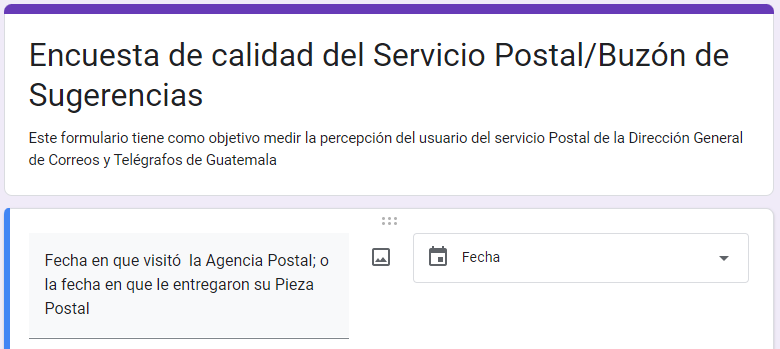 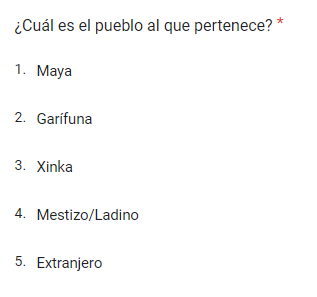 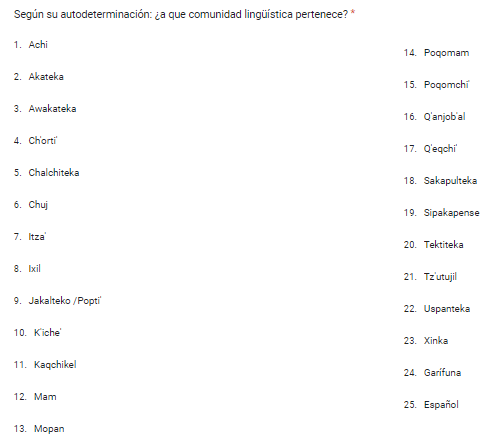 Análisis de datosA continuación presentamos los beneficiarios del servicio postal correspondiente al mes de agosto del 2,023. En total se entregaron 32,794 piezas postales en toda la república de las cuales el 65.7% se entregó en la región metropolitana y el 34.3% en el interior del país. El 59.8% de los beneficiarios fueron hombres y el 40.2% mujeres.El 15.11% de los beneficiarios pertenecen al pueblo Maya, el 0.16% al pueblo Garífuna,  el 0.53% al pueblo Xinka, y el 84.2% a la población ladina; la mayoría de la población maya beneficiada por el servicio postal se atendió en la Agencia Central, Quetzaltenango, Cobán, San Pedro La Laguna y  Chimaltenango; el detalle de los beneficiados por el servicio postal se presenta en el cuadro 1.Gráfica 1: Beneficiarios del servicio postal según pertenencia, Agosto 2023Cuadro 1: Beneficiarios del servicio postal, según pertenencia étnicaSegún la encuesta recopilada en el mes de agosto, dirigida a los usuarios del servicio postal, indica que el 5.6% de los beneficiarios del servicio pertenecen al pueblo Maya, el 0.8% extranjeros y el 84.4% al pueblo Mestizo, tal como se evidencia en la gráfica 2.Gráfica 2: Pueblo al que pertenecen los usuarios del servicio Postal del mes de Agosto del 2023Las comunidades lingüísticas reflejadas en la encuesta del mes de Agosto, estima que, según la autodeterminación de los usuarios que respondieron dicha encuesta,  el 4.84% se autoidentifica que pertenece a comunidades lingüísticas del pueblo Maya, del cual el 3.23% pertenece a la comunidad K'iche';  el 0.81% a la comunidad Achi,  el 0.81%  a la comunidad Ixil, y el 95.16% pertenecen a la comunidad lingüística Español, tal como se presenta  en la gráfica 3.Gráfica 3: Comunidad lingüística de los beneficiarios del servicio postal del mes de Agosto del 2023CODIGO CENTRO DE COSTOAGENCIAPoblación beneficiada en el mes de AgostoPoblación beneficiada en el mes de AgostoPoblación beneficiada en el mes de AgostoPoblación beneficiada en el mes de AgostoPoblación beneficiada en el mes de AgostoCODIGO CENTRO DE COSTOAGENCIAMAYAGARIFUNAXINKAOTROSTOTAL2968Agencia Central1,438362418,72520,22316245Todos Santos Cuchumatán450065116246San Pedro la Laguna416201142916247Salamá28009812616248Jutiapa307914622816250Chimaltenango3791121659716251Quetzaltenango894211,0191,91616253Antigua Guatemala166211,3181,48716255Villa Canales33111,0121,04716256Huehuetenango370045349016258San Marcos131034435816259Tejutla140011312716260Retalhuleu90032333216261Totonicapán16800517316262Quiché162003219416265Uspantán360084416268Guastatoya50016917416271Santa Lucía Cotzumalguapa100353616272Cuilapa30410311016277Barberena40113113616283San Mateo Ixtatán680027016287Cobán454107753216288Puerto Barrios133021523116289Morales200939516293Chiquimula20020320516294Jalapa1042428517434San Juan Sacatepéquez2320013436617435Nueva Santa Rosa1019204017436Amatitlán271174177017677La Unión150020622117678Usumatlán20014214417701Concepción las Minas000696917708Río Dulce2710235117786Puerto San José300919417787San José la Máquina1571049565318420Escuintla181045747618425Ocós0004418428San Felipe10009510518764San Francisco, Petén6800237305TOTAL4,9545317427,61332,794